   ISTITUTO COMPRENSIVO STATALE DI VIALE LIBERTÀVIGEVANO (PV)SCUOLA PRIMARIA “ANNA BOTTO” ANNO SCOLASTICO2019/2020PIANO EDUCATIVO INDIVIDUALIZZATODI VERIFICA1.DATI DELL’ALUNNO2.CONTESTO SCOLASTICO ATTUALE3.AREE DI INTERVENTO E OBIETTIVI A BREVE e MEDIO TERMINE4.MODALITA’ DI INTERVENTO5.VERIFICA E VALUTAZIONE6.INDIVIDUAZIONE DELLE RISORSE NECESSARIEALUNNO/A  XX.XXprime due lettere del cognome e del nomeCLASSE        SEZ.DOCENTE DI SOSTEGNO                                                                                                                          1. DATI DELL’ALUNNO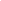 Dati relativi all’alunno/aDiagnosi clinica o codice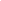 datata al _____Dott:_______________2. CONTESTO SCOLASTICO ATTUALE(tipologia della classe come luogo di socializzazione e apprendimento)Classe                                                                                                Numero alunni _________Ore di sostegno: 3. AREE DI INTERVENTOObiettivi a breve e medio termine(desunti dal Quadro Sintetico degli Obiettivi a lungo termine del PDF) Area degli Apprendimenti(Programmazione Disciplinare Individualizzata divisa per Ambiti o Discipline)AREA: AUTONOMIAAREA: SENSORIALE-PERCETTIVOAREA: MOTORIAAREA: AFFETTIVO-RELAZIONALEAREA: COMUNICAZIONALE E LINGUISTICAAREA: COGNITIVAAREA: LOGICO-MATEMATICAAttività o interventi extracurricolari o sociali________________________________________________________________________________________________________________________________________ 4. MODALITA’ DI INTERVENTO( tempi, luoghi, attività, strategie, metodologie, sussidi, materiali, ….)5. MODALITA’ DI VERIFICA e DI VALUTAZIONE6. INDIVIDUAZIONE DELLE RISORSE NECESSARIEVigevano, lì__________________Firma del Docente di Sostegno         			Firma dei Docenti Curricolari                                                              			o del Coordinatore di Classe______________________          		 _______________________________                                                              			 _______________________________                                                      			 _______________________________                                                      			 _______________________________Firma del Genitore                            Unità Multidisciplinare  A.O._____________________                  ____________________________  per presa visioneFirma del Dirigente Scolastico________________________Il trattamento e la segretezza dei dati e delle informazioni qui registrati sono tutelati da quanto disposto dal D.Lvo 196/2003 recante disposizioni in materia di “Tutela delle persone e di altri soggetti rispetto al trattamento dei dati personali.Verifiche quadrimestrali:Verifica finale: